Chemical Particles									Name: __________________________General Chemistry Historical Development of the Atomic Model Greeks (~400 B.C.E.)		-- Democritus, Leucippus, and others	Matter is discontinuous (i.e., “grainy”).		-- Plato and Aristotle disagreed, saying that matter was continuous. Hints at the Scientific Atom-- Antoine Lavoisier: law of conservation of mass	-- Joseph Proust (1799)law of definite proportions: every compound has a fixed proportion by mass		e.g., 	water = 8 g O, 1 g H			chromium (II) oxide = 13 g Cr, 4 g O-- John Dalton (1803)law of multiple proportions: When two different compounds have same two elements, 	equal mass of one element results in integer multiple of mass of other.e.g., 	water = 8 g O, 1 g H; hydrogen peroxide = 16 g O, 1 g H		e.g., 	chromium (II) oxide = 13 g Cr, 4 g O; chromium (VI) oxide = 13 g Cr, 12 g O	John Dalton’s Atomic Theory (1808)	1. Elements are made of indivisible particles called atoms.2. Atoms of the same element are exactly alike; in particular, they have the same mass.3. Compounds are formed by the joining of atoms of two or more elements 	in fixed, whole number ratios, e.g., 		’s was the first atomic theory that had evidence to support it.Law of Electrostatic Attraction:-- William Crookes (1870s): “Rays” causing a shadow were emitted from the cathode.-- J.J. Thomson (1897) discovered that “cathode rays” are deflected by electric and magnetic 	fields. He found that “cathode rays” were particles (today, we call them electrons) having 	a charge-to-mass ratio of 1.76 x 108 C/g.-- Robert Millikan (1909) performed the “oil drop” experiment. Oil drops were given negative 	charges of varying magnitude. Charges on oil drops were found to be integer multiples of 	1.60 x 10–19 C. He reasoned that this must be the charge on an electron. He then found 	the electron’s mass:-- William Thomson (a.k.a., Lord Kelvin)	Since atom was known to be electrically neutral, he proposed the plum pudding model.				-- Equal quantities of (+) and (–) charge distributed uniformly in atom.				-- (+) is ~2000X more massive than (–).-- Ernest Rutherford (1910): Gold Leaf Experiment	A beam of -particles (+) were directed at a gold leaf surrounded by a phosphorescent 		(ZnS) screen.Most -particles passed through, some angledslightly, and a tiny fraction bounced back.	Conclusions:		1.		2. 		3.-- James Chadwick discovered neutrons in 1932.			Purpose of n0 = electronic charge = 	-- In chemistry, charges are expressed as unitless multiples of this value, not in C.		e.g., 	-- atomic mass unit (amu): used to measure masses of atoms and subatomic particles			1 p+ = 1.0073 amu; 1 n0 = 1.0087 amu; 1 e– = 0.0005486 amu			Conversion: 	Angstroms (A) are often used to measure atomic dimensions. 	Conversion: atomic number: 		-- the whole number on Periodic Table; determines the identity of an atommass number: 		isotopes: different varieties of an element’s atoms		-- 		-- some are radioactive; others aren’t		-- An atom of a specific isotope is sometimes called a nuclide.				All atoms of an element react the same, chemically.The Periodic Table	group: a vertical column; elements in a group share certain phys. and chem. properties-- group 1 = alkali metals-- group 2 = alkaline earth metals -- group 16 = chalcogens -- group 17 = halogens -- group 18 = noble gases	Most molecular compounds contain only nonmetals.		molecular formula:		empirical formula:		structural formula:		  Also...		perspective drawing		ball-and-stick model			space-filling modelNomenclature of Binary Molecular Compounds	Use Greek prefixes to indicate how many atoms of each element, but don’t use “mono” 	on first element.										   1 – mono 		3 – tri 		5 – penta 	7 – hepta	9 – nona		   					   2 – di			4 – tetra  	6 – hexa 	8 – octa		10 – decaEXAMPLES:carbon dioxide									N2O5	 			CO												carbon tetrachloride 			dinitrogen trioxide								NI3	 	Ions and Ionic Compounds								ion: a charged particle (i.e., a charged atom or group of atoms)			anion: a (–) ion						cation: a (+) ion		-- more e– than p+					-- more p+ than e–		-- formed when atoms lose e–		-- formed when atoms gain e– 			 	polyatomic ion: a charged group of atoms	Ionic compounds are also called salts, and they consist of oppositely-charged species	attracted to each other by electrostatic forces. You can simplify ionic compounds as 	“metal-nonmetal,” but “cation-anion” is a little better.Nomenclature of Ionic Compoundschemical formula: has neutral charge; shows types of atoms and how many of eachTo write an ionic compound’s formula, we need:			1. the two types of ions														2. the charge on each ion		Na+     and     F–								Ba2+    and     O2–								Na+     and     O2–								Ba2+    and     F–						Parentheses are required only when you need more than one “bunch” of a particular polyatomic ion.		Ba2+	and		SO42–					Mg2+	and		NO2–						NH4+	and		ClO3–						Sn4+	and		SO42–						Fe3+	and		Cr2O72–						NH4+	and		N3–				Single-Charge Cations with Elemental Anions	For this class, the single-charge cations are	groups 1, 2, 13, and...		Ag+, Zn2+, Cd2+, Sc3+, Y3+, Zr4+, Hf4+, Ta5+.A. To name, given the formula:			1. Use name of cation.								2. Use name of anion (it has the ending “ide”).			NaF												BaO												Na2O											BaF2									B. To write formula, given the name:		1. Write symbols for the two types of ions.										2. Balance charges to write formula.			silver sulfide							zinc phosphide						calcium iodide		Multiple-Charge Cations with Elemental Anions	For this class, the multiple-charge cations are Pb2+/Pb4+, Sn2+/Sn4+, and		all transition elements not listed above.A. To name, given the formula:		1. Figure out charge on cation.							2. Write name of cation.							3. Write Roman numerals in ( ) to show cation’s charge.							4. Write name of anion.			FeO						Fe2O3		CuBr						CuBr2		B. To find the formula, given the name:		1. Write symbols for the two types of ions.											2. Balance charges to write formula.			cobalt (III) chloride					tin (IV) oxide							tin (II) oxide				Traditional System of Nomenclature	…used historically (and still some today) to name compounds w/multiple-charge cationsTo use:		1. Use Latin root of cation. 			2. Use -ic ending for higher charge; use -ous ending for lower charge.					3. Then say name of anion, as usual.Element       Latin root	-ic		-ous			Write formulas.				Write names.gold, Au	  aur-		Au3+	Au+				cuprous sulfide 				Pb3P4		lead, Pb	  plumb-	Pb4+	Pb2+tin, Sn		  stann-		Sn4+	Sn2+			auric nitride					Pb3P2 copper, Cu	  cupr-		Cu2+	Cu+iron, Fe		  ferr-		Fe3+	Fe2+			ferrous fluoride				SnCl4 Compounds Containing Polyatomic Ions	Insert name of ion where it should go in the compound’s name.	But first...		oxyanions: polyatomic ions containing oxygen			Common oxyanions:		BrO31–								NO31–						  CO32–		IO31– 								PO43–		ClO31–								SO42–Above examples show “most common” forms of the oxyanions. If an oxyanion differs from the above by the # of O atoms, the name changes are as follows:				 one more O	=		per_____ate	“most common” # of O	=		_____ate				   one less O	=		_____ite				 two fewer O	=		hypo_____iteWrite formulas:								Write names:				iron (III) nitrite								(NH4)2S2O3 	ammonium phosphide						AgBrO3 	ammonium chlorite							(NH4)3N 	zinc phosphate								U(CrO4)3 	lead (II) permanganate						Cr2(SO3)3Acid Nomenclature	binary acids: acids w/H and one other element	Binary Acid Nomenclature			1. Write “hydro.”			2. Write prefix of the other element, followed by “-ic acid.”		HF											HCl											HBr											hydroiodic acid							hydrosulfuric acid			oxyacids: acids containing H, O, and one other element	Oxyacid Nomenclature	For “most common” forms of the oxyanions, write prefix of oxyanion, followed by 	“-ic acid.”				HBrO3									HClO3									H2CO3									sulfuric acid							phosphoric acid					If an oxyacid differs from the above by the # of O atoms, the name changes are: 							one more O		=		per_____ic acid				“most common” # of O	=		_____ic acid							   one less O	=		_____ous acid							 two fewer O	=		hypo_____ous acid		HClO4										HClO3										HClO2										HClO										phosphorous acid						hypobromous acid						persulfuric acid					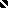 